Comparing the Arctic and Antarctica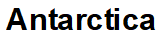 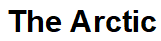 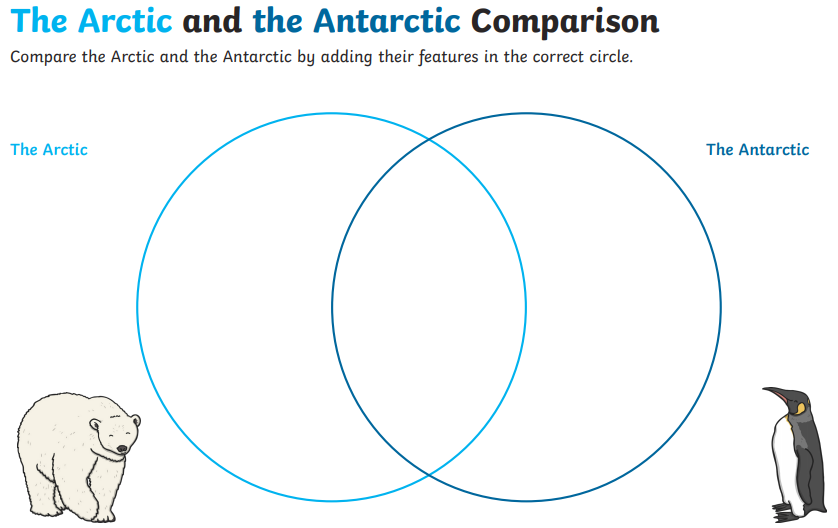 Sort these statements on the Venn diagramNorthern hemisphere Southern hemisphere Freezing temperatures A continent Icebergs Polar bears Whales & penguins Can you add your own statements?